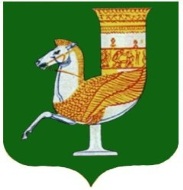 П  О  С  Т  А  Н  О  В  Л  Е  Н  И  Е   АДМИНИСТРАЦИИ   МУНИЦИПАЛЬНОГО  ОБРАЗОВАНИЯ «КРАСНОГВАРДЕЙСКИЙ  РАЙОН»От 28.12.2023г. № 969 с. КрасногвардейскоеО внесении изменений в постановление администрации муниципального образования «Красногвардейский район» от 04.03.2021 г. № 188 «О муниципальной программе муниципального образования «Красногвардейский район»  «Управление муниципальными финансами» В целях приведения в соответствие с решением о бюджете МО «Красногвардейский район» и руководствуясь Уставом МО «Красногвардейский район»ПОСТАНОВЛЯЮ:Внести изменения в постановление  администрации МО «Красногвардейский район» от 04.03.2021 г. № 188 «О муниципальной программе муниципального образования «Красногвардейский район» «Управление муниципальными финансами» в приложении: Графу «Объемы финансирования муниципальной программы» Паспорта  муниципальной программы МО «Красногвардейский район» изложить в новой редакции:«Объем бюджетных ассигнований на реализацию Программы составляет 114636,2 тыс. рублей, в том числе:Объем бюджетных ассигнований на реализацию Программы за счет средств республиканского бюджета Республики Адыгея составляет 24091,6 тыс. рублей, в том числе по годам:2021 год – 4819,0 тыс. руб.;2022 год – 4829,7  тыс. руб.;2023 год – 4814,3 тыс. руб.;2024 год – 4814,3 тыс.руб.;2025 год – 4814,3  тыс.руб.»;Объем бюджетных ассигнований на реализацию Программы за счет собственных средств бюджета МО «Красногвардейский район» составляет 90544,6 тыс. рублей, в том числе по годам:2021 год – 18831,1 тыс.руб.;2022 год – 16004,8 тыс.руб.;2023 год – 13768,1 тыс.руб.;2024 год – 16634,3 тыс.руб.;2025 год – 25306,3тыс.руб.»;1.2. Графу «Объемы бюджетных ассигнований подпрограммы 3» Паспорта  муниципальной программы МО «Красногвардейский район» изложить в новой редакции:«На реализацию подпрограммы «Совершенствование системы межбюджетных отношений и содействие повышению уровня бюджетной обеспеченности муниципальных образований» составляет  55775,6 тыс. рублей, в том числе:Объем бюджетных ассигнований на реализацию подпрограммы за счет средств республиканского бюджета Республики Адыгея составляет 24091,6 тыс. рублей, в том числе по годам:2021 год – 4819,0 тыс. руб.;2022 год – 4829,7 тыс. руб.;2023 год – 4814,3 тыс. руб.;2024 год – 4814,3 тыс.руб.;2025 год – 4814,3 тыс.руб.;Объем бюджетных ассигнований на реализацию подпрограммы за счет собственных средств бюджета МО «Красногвардейский район» составляет 31684,0 тыс. рублей, в том числе по годам:2021 год – 12478,0 тыс. руб.;2022 год – 9486,0 тыс. руб.;2023 год – 6720,0 тыс. руб.;2024 год – 1500,0 тыс.руб.; год – 1500,0 тыс.руб.»;1.3. Графу «Объемы бюджетных ассигнований подпрограммы 4» изложить в новой редакции:«На реализацию подпрограммы «Обеспечение  реализации муниципальной программы» за счет собственных средств бюджета МО «Красногвардейский район» составляет  58737,2 тыс. рублей, в том числе по годам:  2021 год – 6322,0 тыс. руб.;2022 год – 6489,3 тыс. руб.;  2023 год – 7025,9 тыс. руб.;2024 год – 15113,4 тыс.руб.;2025 год – 23786,6 тыс.руб.» 1.4. Абзац седьмой раздела 4 муниципальной программы МО «Красногвардейский район» изложить в новой редакции:«Объем финансового обеспечения реализации муниципальной программы за весь период ее реализации составляет  114636,2  тыс.  рублей,  в том числе:Объем бюджетных ассигнований на реализацию Программы за счет средств республиканского бюджета Республики Адыгея составляет 24091,6 тыс. рублей, в том числе по годам:2021 год – 4819,0 тыс. руб.;2022 год – 4829,7  тыс. руб.;2023 год – 4814,3 тыс. руб.;2024 год – 4814,3 тыс.руб.; год  – 4814,3  тыс.руб.;Объем бюджетных ассигнований на реализацию Программы за счет собственных средств бюджета МО «Красногвардейский район» составляет 90544,6 тыс. рублей, в том числе по годам:2021 год – 18831,1 тыс. руб.;2022 год – 16004,8 тыс. руб.;2023 год – 13768,1 тыс.руб.; год – 16634,3 тыс.руб.; год – 25306,3тыс.руб.»;Графу «Объемы бюджетных ассигнований подпрограммы» Паспорта Подпрограммы 3 «Совершенствование системы межбюджетных отношений и содействие повышению уровня бюджетной обеспеченности муниципальных образований» изложить в новой редакции:«Прогнозируемый объем финансирования подпрограммы 3 составляет 55775,6 тыс. рублей, в том числе:прогнозируемый объем финансирования за счет средств республиканского бюджета Республики Адыгея составляет 24091,6 тыс. рублей, в том числе по годам:2021 год – 4819,0 тыс. руб.;2022 год – 4829,7 тыс. руб.;2023 год – 4814,3 тыс. руб.;2024 год – 4814,3 тыс.руб.;2025 год – 4814,3 тыс.руб.;2)	прогнозируемый объем финансирования за счет собственных средств бюджета МО «Красногвардейский район» составляет 31684,0 тыс. рублей, в том числе погодам:2021 год – 12478,0 тыс. руб.;2022 год – 9486,0 тыс. руб.; год – 6720,0 тыс. руб.;2024 год  – 1500,0 тыс.руб.;2025 год – 1500,0 тыс.руб.»;Абзац второй раздела 4 Паспорта Подпрограммы 3 «Совершенствование системы межбюджетных отношений и содействие повышению уровня бюджетной обеспеченности муниципальных образований» изложить в новой редакции:«Объем  финансового обеспечения реализации  подпрограммы   составляет 55775,6 тыс. рублей,  в том числе:  1)	прогнозируемый объем финансирования за счет средств республиканского бюджета Республики Адыгея составляет 24091,6 тыс. рублей, в том числе по годам:2021 год – 4819,0 тыс. руб.;2022 год – 4829,7 тыс. руб.;2023 год – 4814,3 тыс. руб.;2024 год – 4814,3 тыс.руб.;2025 год – 4814,3 тыс.руб.;2)	прогнозируемый объем финансирования за счет собственных средств бюджета МО «Красногвардейский район» составляет 31684,0 тыс. рублей, в том числе погодам:2021 год – 12478,0 тыс. руб.;2022 год – 9486,0 тыс. руб.;2023 год – 6720,0 тыс. руб.;2024 год – 1500,0 тыс.руб.;2025 год – 1500,0 тыс.руб.»;1.7. Графу «Объем бюджетных ассигнований подпрограммы» Паспорта Подпрограммы 4 «Обеспечение реализации муниципальной программы МО «Красногвардейский район» изложить в новой редакции:«Прогнозируемый  объем  финансирования  подпрограммы 4 за счет собственных средств бюджета МО «Красногвардейский район» составляет 57737,2 тыс. рублей,  в том числе по годам:  2021 год – 6322,0 тыс. руб.;2022 год – 6489,3 тыс. руб.;  2023 год – 7025,9 тыс. руб.; – 15113,4 тыс.руб.;2025 год – 23786,6 тыс.руб.»; Абзац второй раздела 4 Паспорта Подпрограммы 4 «Обеспечение реализации муниципальной программы МО «Красногвардейский район» изложить в новой редакции:«Объем финансового обеспечения реализации подпрограммы за счет собственных средств бюджета МО «Красногвардейский район» составляет 58775,4 тыс. рублей,  в том числе по годам:  2021 год – 6322,0 тыс. руб.;2022 год – 6489,3 тыс. руб.;  2023 год – 7025,9 тыс. руб.;2024 год – 15113,4 тыс.руб.;2025 год – 23786,6 тыс.руб.». Опубликовать данное постановление в районной газете «Дружба» и разместить на официальном сайте органов местного самоуправления МО «Красногвардейский район» в сети «Интернет». Контроль за исполнением настоящего постановления возложить на управление финансов администрации МО «Красногвардейский район». Настоящее постановление вступает в силу  с  момента его опубликования и распространяется на правоотношения, возникшие с 12.10.2023 г.Глава МО «Красногвардейский район»	                                                  Т.И. Губжоков